University of Central Florida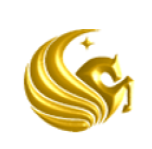 College of MedicineM.D. Program Curriculum Committee MinutesMeeting Date: 3/3/2017										Start:	2:00 pm	End: 3:50 pmChaired by: Dr. Richard PepplerDrs. Bellew, Castiglioni, DiCampli, Ebert, Gorman, Hernandez, Husain, Kibble, Payer, Peppler, Selim.  Ms. Berry, Ms. Borges, Mr. Rel Larkin, M1 M. Kendall, M1 Rendon, and M2 Tran.   Dr. Dan Banks (by phone).(This M.D. Program Curriculum Committee meeting was scheduled in order to review and discuss any changes to the Self-Study report.  The following were the only two agenda items for this meeting.)   New Biomedical Sciences MS Track ProposalMembers approved a New Biomedical Sciences MS Track for our current biomedical sciences MS program.  LCMEThe committee reviewed and discussed Standards 4-8 on the Self-Study report.  